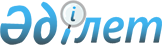 Об определении помещений для встреч с избирателями и мест для размещения агитационных печатных материалов кандидатам в Президенты Республики Казахстан, депутатов Парламента Республики Казахстан и депутатов маслихатов области и района
					
			Утративший силу
			
			
		
					Постановление акимата Каркаралинского района Карагандинской области от 21 февраля 2011 года N 24. Зарегистрировано Управлением юстиции Каркаралинского района Карагандинской области 25 февраля 2011 года N 8-13-96. Утратило силу постановлением акимата Каркаралинского района Карагандинской области от 2 февраля 2016 года N 28      Сноска. Утратило силу постановлением акимата Каркаралинского района Карагандинской области от 02.02.2016 № 28 (вводится в действие по истечении десяти календарных дней после дня первого официального опубликования).

      В соответствии с пунктами 4, 6 статьи 28 Конституционного Закона Республики Казахстан от 28 сентября 1995 года "О выборах в Республике Казахстан" и Законом Республики Казахстан от 23 января 2001 года "О местном государственном управлении и самоуправлении в Республике Казахстан" акимат Каркаралинского района ПОСТАНОВЛЯЕТ:

      1. Утвердить перечень помещений для встреч с избирателями кандидатам в Президенты Республики Казахстан, депутатов Парламента Республики Казахстан и депутатов маслихатов области и района на договорной основе согласно приложению 1.

      2. Утвердить перечень мест для размещения агитационных печатных материалов кандидатам в Президенты Республики Казахстан, депутатов Парламента Республики Казахстан и депутатов маслихатов области и района согласно приложению 2.

      3. Признать утратившим силу постановление акимата Каркаралинского района от 4 сентября 2008 года N 231 "Об определении мест для размещения агитационных печатных материалов и помещений для встреч на договорной основе" (зарегистрировано в Реестре государственной регистрации нормативных правовых актов за N 8-13-51, опубликовано в районной газете "Қарқаралы" от 20 сентября 2008 года N 75-76).

      4. Контроль за исполнением настоящего постановления возложить на руководителя аппарата акима Каркаралинского района Нуркенову С.К.

      5. Настоящее постановление вводится в действие со дня его первого официального опубликования.

 Перечень
помещений для встреч с избирателями кандидатам в Президенты Республики Казахстан, депутатов Парламента Республики Казахстан и депутатов маслихатов области и района на договорной основе Перечень
мест для размещения агитационных печатных материалов кандидатам в Президенты Республики Казахстан, депутатов Парламента Республики Казахстан и депутатов маслихатов области и района на договорной основе
					© 2012. РГП на ПХВ «Институт законодательства и правовой информации Республики Казахстан» Министерства юстиции Республики Казахстан
				Аким Каркаралинского района

Аймаков С.Ж.

Приложение 1
к постановлению акимата
Каркаралинского района
от 21 февраля 2011 года N 24N

Наименование населенного пункта

Помещения для встреч с избирателями

1.

город Каркаралинск

профессиональный лицей N 5

2.

поселок Карагайлы

средняя школа N 17

3.

село Егиндыбулак

средняя школа N 5

4.

село Айнабулак

клуб

5.

село Мыржык

начальная школа N 48

6.

село Акжол

клуб

7.

село Жананегиз

начальная школа N 47

8.

село Талды

клуб

9.

село Акбай – Кызылбай

основная школа N 24

10.

село Белдеутас

начальная школа N 52

11.

село Аккора

основная школа N 25

12.

село Сарыобалы

клуб

13.

село Актасты

клуб

14.

село Кызылшилик

основная школа N 41

15.

село Карабулак

клуб

16.

село Айнабулак

основная школа N 38

17.

село Бахты

клуб

18.

село Абыз

основная школа N 27

19.

село Бесоба

клуб

20.

село Кызылту

клуб

21.

село Жанатоган

клуб

22.

село Ежебай

начальная школа N 56

23.

село Жарлы

клуб

24.

село Аппаз

клуб

25.

село Милыбулак

начальная школа N 53

26.

село Караколь

клуб

27.

село Коктас

клуб

28.

село Жанажол

основная школа N 11

29.

село Буркутты

клуб

30.

село Борлыбулак

основная школа N 42

31.

станция Талды

библиотека

32.

село Коянды

клуб

33.

село Айрык

клуб

34.

село Едирей

здание начальной школы N 40

35.

село Осибай

средняя школа N 29

36.

село Бастал

начальная школа N 51

37.

село Тегисшилдик

клуб

38.

село Жарлы

средняя школа N 9

39.

село Карынши

основная школа N 7

40.

село Татан

клуб

41.

село Карагаш

основная школа N 28

42.

село Томар

средняя школа N 22

43.

село Матак

клуб

44.

село Инталы

клуб

45.

село Теректы

средняя школа N 30

46.

село Шоптиколь

основная школа N 39

Приложение 2
к постановлению акимата
от 21 февраля 2011 года N 24N

Наименование населенного пункта

Места для размещения агитационных печатных материалов

1.

город Каркаралинск

На пересечении улиц Н. Нурмакова и Т. Аубакирова

2.

поселок Карагайлы

Возле дома N 5, 20 квартала

3.

село Егиндыбулак

Возле отделения почты по улице Мади 

4.

село Айнабулак 

Возле мечети по улице Мендеке батыра

5.

село Мыржык

Возле сельской библиотеки 

6.

село Акжол

Возле отделения почты по улице Н. Кабдыкаримова

7.

село Жананегиз

Возле начальной школы N 47

8.

село Талды

Возле средней школы N 19

9.

село Акбай – Кызылбай

Возле основной школы N 24

10.

село Белдеутас

Возле начальной школы N 52

11.

село Аккора

Возле основной школы N 25

12.

село Сарыобалы

Возле сельского клуба

13.

село Актасты

Возле сельской мечети по улице Казыбекби

14.

село Кызылшилик

Возле основной школы N 41

15.

село Карабулак

Возле клуба по улице Казахстана

16.

село Айнабулак

Возле основной школы N 38

17.

село Бахты

Возле клуба по улице Независимости

18.

село Абыз

Возле основной школы N 27

19.

село Бесоба

Возле отделения почты по улице К. Сатыбалдина

20.

село Кызылту

Возле сельского клуба

21.

село Жанатоган

Возле клуба по улице Ушкын

22.

село Ежебай

Возле начальной школы N 56

23.

село Жарлы

Возле клуба по улице А. Машанова

24.

село Аппаз

Возле врачебной амбулаторий по улице К. Сейлхана

25.

село Милыбулак

Возле начальной школы N 53

26.

село Караколь

Возле фельдшерско – акушерского пункта по улице Строителей

27.

село Коктас

Возле отделения почты по улице Абая

28.

село Жанажол

Возле сельской библиотеки

29.

село Буркутты

Возле отделения почты по улице Тын

30.

село Борлыбулак

Возле основной школы N 42

31.

станция Талды

Возле железнодорожного вокзала

32.

село Коянды

Возле фельдшерско – акушерского пункта по улице Совета

33.

село Айрык

Возле средней школы N 36 по улице Таттимбет

34.

село Едирей

Возле здания начальной школы N 40

35.

село Осибай

Возле клуба по улице Ж. Елебекова

36.

село Бастал

Возле сельской библиотеки

37.

село Тегисшилдик

Возле клуба по улице Т. Аубакирова

38.

село Жарлы

Возле отделения почты

39.

село Карынши

Возле сельской библиотеки

40.

село Татан

Возле средней школы N 23 по улице Центральная

41.

село Карагаш

Возле сельской библиотеки

42.

село Томар

Возле врачебной амбулаторий по улице Ленина

43.

село Матак

Возле клуба

44.

село Инталы

Возле отделения почты по улице Бейбитшилик

45.

село Теректы

Возле сельской библиотеки по улице Абая

46.

село Шоптиколь

Возле основной школы N 39

